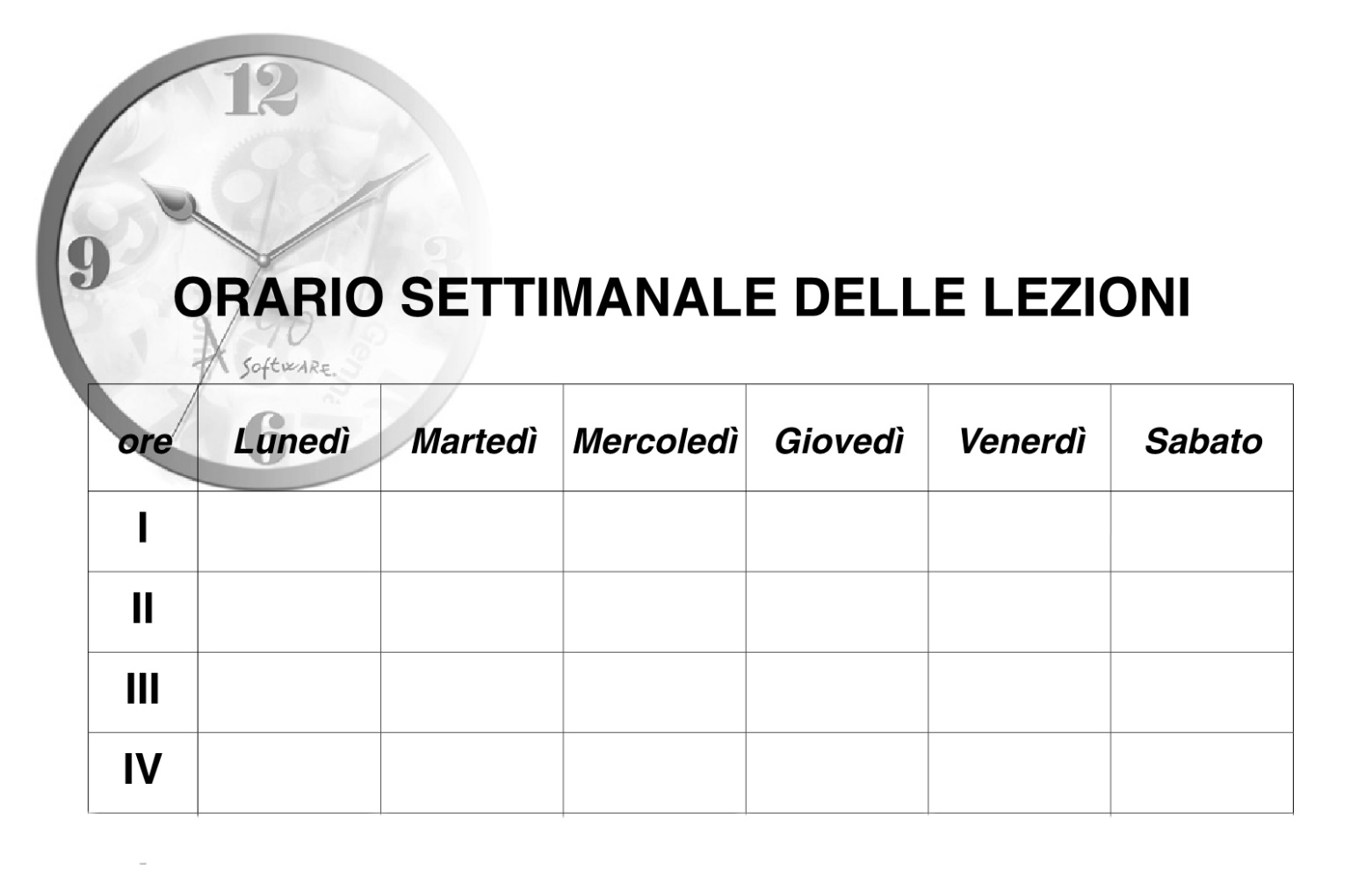 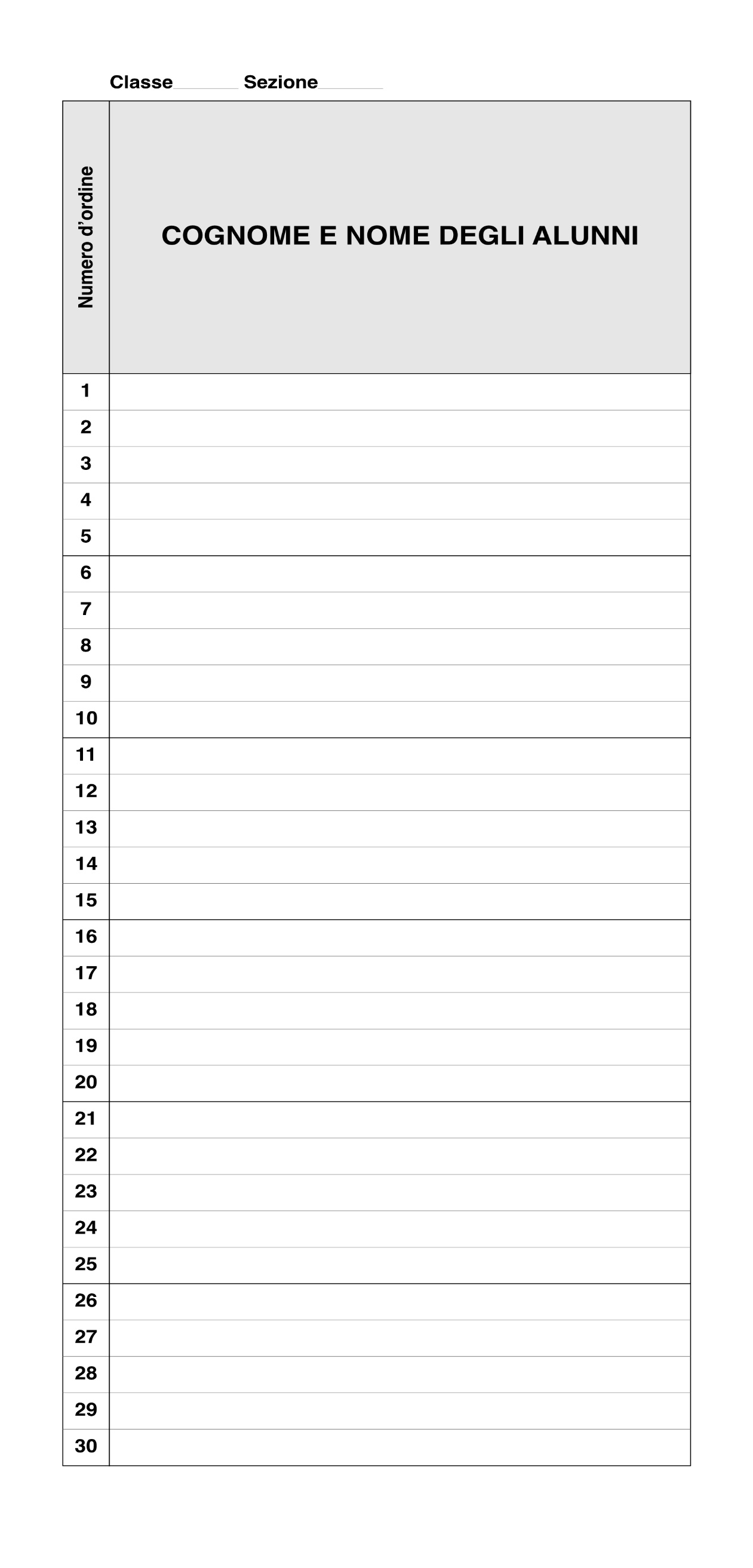 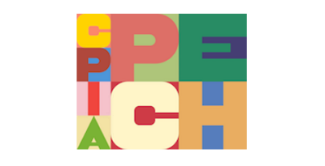 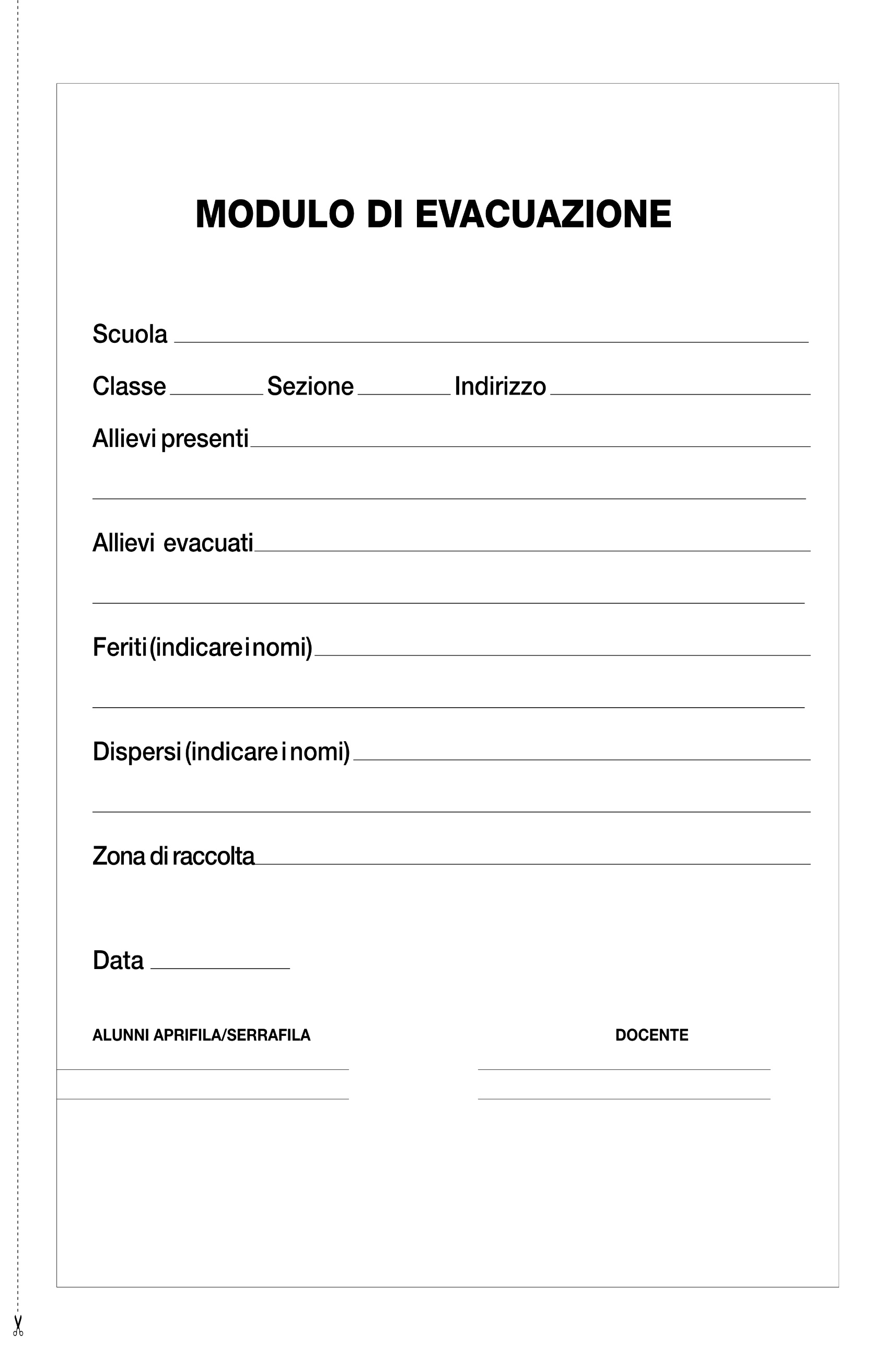 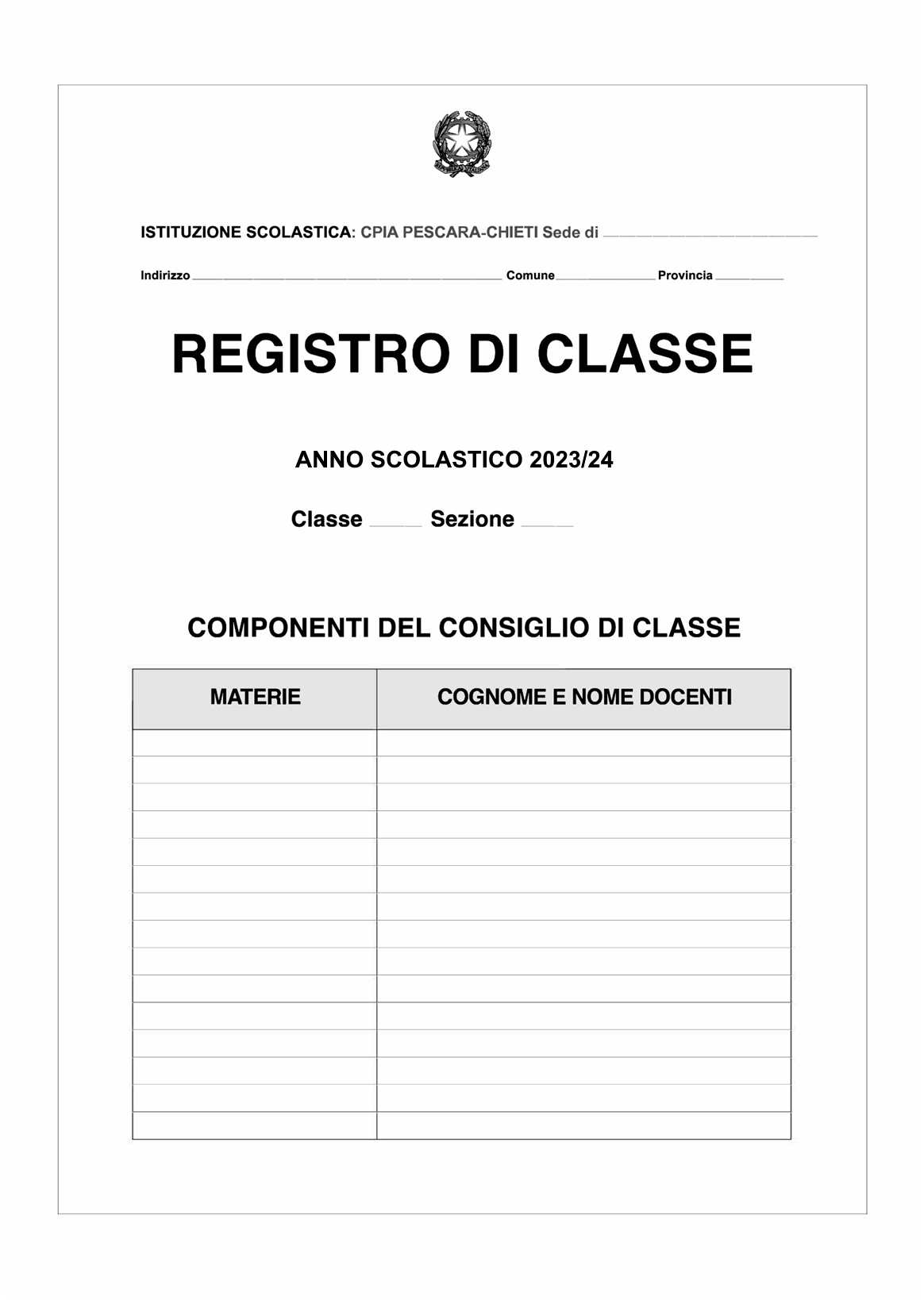 CPIA PESCARA-CHIETI                                                                Sede di ………………………………….       CPIA PESCARA-CHIETI                                                                Sede di ………………………………….       CPIA PESCARA-CHIETI                                                                Sede di ………………………………….       CPIA PESCARA-CHIETI                                                                Sede di ………………………………….       A.S.: 2023/2024Mese di:                         …………………………………………………………………………Mese di:                         …………………………………………………………………………Mese di:                         …………………………………………………………………………Mese di:                         …………………………………………………………………………GiornoOreMateriaFirma/e docente/iAlunni PRESENTIDisposizione di allontanamentoper sintomatologia compatibilecon infezione da sars-cov-2(scrivere ora di uscita e sintomi)Spostamenti di alunni ogruppi di alunni in altre classi o in altri locali della scuola(Indicare la classe o il locale in cui è stato ospitato l’alunno)ANNOTAZIONILunedì…………….1Lunedì…………….2Lunedì…………….3Lunedì…………….4Martedì…………….1Martedì…………….2Martedì…………….3Martedì…………….4Mercoledì…………….1Mercoledì…………….2Mercoledì…………….3Mercoledì…………….4Giovedì…………….1Giovedì…………….2Giovedì…………….3Giovedì…………….4Venerdì…………….1Venerdì…………….2Venerdì…………….3Venerdì…………….4CPIA PESCARA-CHIETI                                                                Sede di ………………………………….       CPIA PESCARA-CHIETI                                                                Sede di ………………………………….       CPIA PESCARA-CHIETI                                                                Sede di ………………………………….       CPIA PESCARA-CHIETI                                                                Sede di ………………………………….       A.S.: 2023/2024Mese di:                         …………………………………………………………………………Mese di:                         …………………………………………………………………………Mese di:                         …………………………………………………………………………Mese di:                         …………………………………………………………………………GiornoOreMateriaFirma/e docente/iAlunni PRESENTIDisposizione di allontanamentoper sintomatologia compatibilecon infezione da sars-cov-2(scrivere ora di uscita e sintomi)Spostamenti di alunni ogruppi di alunni in altre classi o in altri locali della scuola(Indicare la classe o il locale in cui è stato ospitato l’alunno)ANNOTAZIONILunedì…………….1Lunedì…………….2Lunedì…………….3Lunedì…………….4Martedì…………….1Martedì…………….2Martedì…………….3Martedì…………….4Mercoledì…………….1Mercoledì…………….2Mercoledì…………….3Mercoledì…………….4Giovedì…………….1Giovedì…………….2Giovedì…………….3Giovedì…………….4Venerdì…………….1Venerdì…………….2Venerdì…………….3Venerdì…………….4CPIA PESCARA-CHIETI                                                                Sede di ………………………………….       CPIA PESCARA-CHIETI                                                                Sede di ………………………………….       CPIA PESCARA-CHIETI                                                                Sede di ………………………………….       CPIA PESCARA-CHIETI                                                                Sede di ………………………………….       A.S.: 2023/2024Mese di:                         …………………………………………………………………………Mese di:                         …………………………………………………………………………Mese di:                         …………………………………………………………………………Mese di:                         …………………………………………………………………………GiornoOreMateriaFirma/e docente/iAlunni PRESENTIDisposizione di allontanamentoper sintomatologia compatibilecon infezione da sars-cov-2(scrivere ora di uscita e sintomi)Spostamenti di alunni ogruppi di alunni in altre classi o in altri locali della scuola(Indicare la classe o il locale in cui è stato ospitato l’alunno)ANNOTAZIONILunedì…………….1Lunedì…………….2Lunedì…………….3Lunedì…………….4Martedì…………….1Martedì…………….2Martedì…………….3Martedì…………….4Mercoledì…………….1Mercoledì…………….2Mercoledì…………….3Mercoledì…………….4Giovedì…………….1Giovedì…………….2Giovedì…………….3Giovedì…………….4Venerdì…………….1Venerdì…………….2Venerdì…………….3Venerdì…………….4CPIA PESCARA-CHIETI                                                                Sede di ………………………………….       CPIA PESCARA-CHIETI                                                                Sede di ………………………………….       CPIA PESCARA-CHIETI                                                                Sede di ………………………………….       CPIA PESCARA-CHIETI                                                                Sede di ………………………………….       A.S.: 2023/2024Mese di:                         …………………………………………………………………………Mese di:                         …………………………………………………………………………Mese di:                         …………………………………………………………………………Mese di:                         …………………………………………………………………………GiornoOreMateriaFirma/e docente/iAlunni PRESENTIDisposizione di allontanamentoper sintomatologia compatibilecon infezione da sars-cov-2(scrivere ora di uscita e sintomi)Spostamenti di alunni ogruppi di alunni in altre classi o in altri locali della scuola(Indicare la classe o il locale in cui è stato ospitato l’alunno)ANNOTAZIONILunedì…………….1Lunedì…………….2Lunedì…………….3Lunedì…………….4Martedì…………….1Martedì…………….2Martedì…………….3Martedì…………….4Mercoledì…………….1Mercoledì…………….2Mercoledì…………….3Mercoledì…………….4Giovedì…………….1Giovedì…………….2Giovedì…………….3Giovedì…………….4Venerdì…………….1Venerdì…………….2Venerdì…………….3Venerdì…………….4CPIA PESCARA-CHIETI                                                                Sede di ………………………………….       CPIA PESCARA-CHIETI                                                                Sede di ………………………………….       CPIA PESCARA-CHIETI                                                                Sede di ………………………………….       CPIA PESCARA-CHIETI                                                                Sede di ………………………………….       A.S.: 2023/2024Mese di:                         …………………………………………………………………………Mese di:                         …………………………………………………………………………Mese di:                         …………………………………………………………………………Mese di:                         …………………………………………………………………………GiornoOreMateriaFirma/e docente/iAlunni PRESENTIDisposizione di allontanamentoper sintomatologia compatibilecon infezione da sars-cov-2(scrivere ora di uscita e sintomi)Spostamenti di alunni ogruppi di alunni in altre classi o in altri locali della scuola(Indicare la classe o il locale in cui è stato ospitato l’alunno)ANNOTAZIONILunedì…………….1Lunedì…………….2Lunedì…………….3Lunedì…………….4Martedì…………….1Martedì…………….2Martedì…………….3Martedì…………….4Mercoledì…………….1Mercoledì…………….2Mercoledì…………….3Mercoledì…………….4Giovedì…………….1Giovedì…………….2Giovedì…………….3Giovedì…………….4Venerdì…………….1Venerdì…………….2Venerdì…………….3Venerdì…………….4CPIA PESCARA-CHIETI                                                                Sede di ………………………………….       CPIA PESCARA-CHIETI                                                                Sede di ………………………………….       CPIA PESCARA-CHIETI                                                                Sede di ………………………………….       CPIA PESCARA-CHIETI                                                                Sede di ………………………………….       A.S.: 2023/2024Mese di:                         …………………………………………………………………………Mese di:                         …………………………………………………………………………Mese di:                         …………………………………………………………………………Mese di:                         …………………………………………………………………………GiornoOreMateriaFirma/e docente/iAlunni PRESENTIDisposizione di allontanamentoper sintomatologia compatibilecon infezione da sars-cov-2(scrivere ora di uscita e sintomi)Spostamenti di alunni ogruppi di alunni in altre classi o in altri locali della scuola(Indicare la classe o il locale in cui è stato ospitato l’alunno)ANNOTAZIONILunedì…………….1Lunedì…………….2Lunedì…………….3Lunedì…………….4Martedì…………….1Martedì…………….2Martedì…………….3Martedì…………….4Mercoledì…………….1Mercoledì…………….2Mercoledì…………….3Mercoledì…………….4Giovedì…………….1Giovedì…………….2Giovedì…………….3Giovedì…………….4Venerdì…………….1Venerdì…………….2Venerdì…………….3Venerdì…………….4CPIA PESCARA-CHIETI                                                                Sede di ………………………………….       CPIA PESCARA-CHIETI                                                                Sede di ………………………………….       CPIA PESCARA-CHIETI                                                                Sede di ………………………………….       CPIA PESCARA-CHIETI                                                                Sede di ………………………………….       A.S.: 2023/2024Mese di:                         …………………………………………………………………………Mese di:                         …………………………………………………………………………Mese di:                         …………………………………………………………………………Mese di:                         …………………………………………………………………………GiornoOreMateriaFirma/e docente/iAlunni PRESENTIDisposizione di allontanamentoper sintomatologia compatibilecon infezione da sars-cov-2(scrivere ora di uscita e sintomi)Spostamenti di alunni ogruppi di alunni in altre classi o in altri locali della scuola(Indicare la classe o il locale in cui è stato ospitato l’alunno)ANNOTAZIONILunedì…………….1Lunedì…………….2Lunedì…………….3Lunedì…………….4Martedì…………….1Martedì…………….2Martedì…………….3Martedì…………….4Mercoledì…………….1Mercoledì…………….2Mercoledì…………….3Mercoledì…………….4Giovedì…………….1Giovedì…………….2Giovedì…………….3Giovedì…………….4Venerdì…………….1Venerdì…………….2Venerdì…………….3Venerdì…………….4CPIA PESCARA-CHIETI                                                                Sede di ………………………………….       CPIA PESCARA-CHIETI                                                                Sede di ………………………………….       CPIA PESCARA-CHIETI                                                                Sede di ………………………………….       CPIA PESCARA-CHIETI                                                                Sede di ………………………………….       A.S.: 2023/2024Mese di:                         …………………………………………………………………………Mese di:                         …………………………………………………………………………Mese di:                         …………………………………………………………………………Mese di:                         …………………………………………………………………………GiornoOreMateriaFirma/e docente/iAlunni PRESENTIDisposizione di allontanamentoper sintomatologia compatibilecon infezione da sars-cov-2(scrivere ora di uscita e sintomi)Spostamenti di alunni ogruppi di alunni in altre classi o in altri locali della scuola(Indicare la classe o il locale in cui è stato ospitato l’alunno)ANNOTAZIONILunedì…………….1Lunedì…………….2Lunedì…………….3Lunedì…………….4Martedì…………….1Martedì…………….2Martedì…………….3Martedì…………….4Mercoledì…………….1Mercoledì…………….2Mercoledì…………….3Mercoledì…………….4Giovedì…………….1Giovedì…………….2Giovedì…………….3Giovedì…………….4Venerdì…………….1Venerdì…………….2Venerdì…………….3Venerdì…………….4CPIA PESCARA-CHIETI                                                                Sede di ………………………………….       CPIA PESCARA-CHIETI                                                                Sede di ………………………………….       CPIA PESCARA-CHIETI                                                                Sede di ………………………………….       CPIA PESCARA-CHIETI                                                                Sede di ………………………………….       A.S.: 2023/2024Mese di:                         …………………………………………………………………………Mese di:                         …………………………………………………………………………Mese di:                         …………………………………………………………………………Mese di:                         …………………………………………………………………………GiornoOreMateriaFirma/e docente/iAlunni PRESENTIDisposizione di allontanamentoper sintomatologia compatibilecon infezione da sars-cov-2(scrivere ora di uscita e sintomi)Spostamenti di alunni ogruppi di alunni in altre classi o in altri locali della scuola(Indicare la classe o il locale in cui è stato ospitato l’alunno)ANNOTAZIONILunedì…………….1Lunedì…………….2Lunedì…………….3Lunedì…………….4Martedì…………….1Martedì…………….2Martedì…………….3Martedì…………….4Mercoledì…………….1Mercoledì…………….2Mercoledì…………….3Mercoledì…………….4Giovedì…………….1Giovedì…………….2Giovedì…………….3Giovedì…………….4Venerdì…………….1Venerdì…………….2Venerdì…………….3Venerdì…………….4CPIA PESCARA-CHIETI                                                                Sede di ………………………………….       CPIA PESCARA-CHIETI                                                                Sede di ………………………………….       CPIA PESCARA-CHIETI                                                                Sede di ………………………………….       CPIA PESCARA-CHIETI                                                                Sede di ………………………………….       A.S.: 2023/2024Mese di:                         …………………………………………………………………………Mese di:                         …………………………………………………………………………Mese di:                         …………………………………………………………………………Mese di:                         …………………………………………………………………………GiornoOreMateriaFirma/e docente/iAlunni PRESENTIDisposizione di allontanamentoper sintomatologia compatibilecon infezione da sars-cov-2(scrivere ora di uscita e sintomi)Spostamenti di alunni ogruppi di alunni in altre classi o in altri locali della scuola(Indicare la classe o il locale in cui è stato ospitato l’alunno)ANNOTAZIONILunedì…………….1Lunedì…………….2Lunedì…………….3Lunedì…………….4Martedì…………….1Martedì…………….2Martedì…………….3Martedì…………….4Mercoledì…………….1Mercoledì…………….2Mercoledì…………….3Mercoledì…………….4Giovedì…………….1Giovedì…………….2Giovedì…………….3Giovedì…………….4Venerdì…………….1Venerdì…………….2Venerdì…………….3Venerdì…………….4CPIA PESCARA-CHIETI                                                                Sede di ………………………………….       CPIA PESCARA-CHIETI                                                                Sede di ………………………………….       CPIA PESCARA-CHIETI                                                                Sede di ………………………………….       CPIA PESCARA-CHIETI                                                                Sede di ………………………………….       A.S.: 2023/2024Mese di:                         …………………………………………………………………………Mese di:                         …………………………………………………………………………Mese di:                         …………………………………………………………………………Mese di:                         …………………………………………………………………………GiornoOreMateriaFirma/e docente/iAlunni PRESENTIDisposizione di allontanamentoper sintomatologia compatibilecon infezione da sars-cov-2(scrivere ora di uscita e sintomi)Spostamenti di alunni ogruppi di alunni in altre classi o in altri locali della scuola(Indicare la classe o il locale in cui è stato ospitato l’alunno)ANNOTAZIONILunedì…………….1Lunedì…………….2Lunedì…………….3Lunedì…………….4Martedì…………….1Martedì…………….2Martedì…………….3Martedì…………….4Mercoledì…………….1Mercoledì…………….2Mercoledì…………….3Mercoledì…………….4Giovedì…………….1Giovedì…………….2Giovedì…………….3Giovedì…………….4Venerdì…………….1Venerdì…………….2Venerdì…………….3Venerdì…………….4CPIA PESCARA-CHIETI                                                                Sede di ………………………………….       CPIA PESCARA-CHIETI                                                                Sede di ………………………………….       CPIA PESCARA-CHIETI                                                                Sede di ………………………………….       CPIA PESCARA-CHIETI                                                                Sede di ………………………………….       A.S.: 2023/2024Mese di:                         …………………………………………………………………………Mese di:                         …………………………………………………………………………Mese di:                         …………………………………………………………………………Mese di:                         …………………………………………………………………………GiornoOreMateriaFirma/e docente/iAlunni PRESENTIDisposizione di allontanamentoper sintomatologia compatibilecon infezione da sars-cov-2(scrivere ora di uscita e sintomi)Spostamenti di alunni ogruppi di alunni in altre classi o in altri locali della scuola(Indicare la classe o il locale in cui è stato ospitato l’alunno)ANNOTAZIONILunedì…………….1Lunedì…………….2Lunedì…………….3Lunedì…………….4Martedì…………….1Martedì…………….2Martedì…………….3Martedì…………….4Mercoledì…………….1Mercoledì…………….2Mercoledì…………….3Mercoledì…………….4Giovedì…………….1Giovedì…………….2Giovedì…………….3Giovedì…………….4Venerdì…………….1Venerdì…………….2Venerdì…………….3Venerdì…………….4CPIA PESCARA-CHIETI                                                                Sede di ………………………………….       CPIA PESCARA-CHIETI                                                                Sede di ………………………………….       CPIA PESCARA-CHIETI                                                                Sede di ………………………………….       CPIA PESCARA-CHIETI                                                                Sede di ………………………………….       A.S.: 2023/2024Mese di:                         …………………………………………………………………………Mese di:                         …………………………………………………………………………Mese di:                         …………………………………………………………………………Mese di:                         …………………………………………………………………………GiornoOreMateriaFirma/e docente/iAlunni PRESENTIDisposizione di allontanamentoper sintomatologia compatibilecon infezione da sars-cov-2(scrivere ora di uscita e sintomi)Spostamenti di alunni ogruppi di alunni in altre classi o in altri locali della scuola(Indicare la classe o il locale in cui è stato ospitato l’alunno)ANNOTAZIONILunedì…………….1Lunedì…………….2Lunedì…………….3Lunedì…………….4Martedì…………….1Martedì…………….2Martedì…………….3Martedì…………….4Mercoledì…………….1Mercoledì…………….2Mercoledì…………….3Mercoledì…………….4Giovedì…………….1Giovedì…………….2Giovedì…………….3Giovedì…………….4Venerdì…………….1Venerdì…………….2Venerdì…………….3Venerdì…………….4CPIA PESCARA-CHIETI                                                                Sede di ………………………………….       CPIA PESCARA-CHIETI                                                                Sede di ………………………………….       CPIA PESCARA-CHIETI                                                                Sede di ………………………………….       CPIA PESCARA-CHIETI                                                                Sede di ………………………………….       A.S.: 2023/2024Mese di:                         …………………………………………………………………………Mese di:                         …………………………………………………………………………Mese di:                         …………………………………………………………………………Mese di:                         …………………………………………………………………………GiornoOreMateriaFirma/e docente/iAlunni PRESENTIDisposizione di allontanamentoper sintomatologia compatibilecon infezione da sars-cov-2(scrivere ora di uscita e sintomi)Spostamenti di alunni ogruppi di alunni in altre classi o in altri locali della scuola(Indicare la classe o il locale in cui è stato ospitato l’alunno)ANNOTAZIONILunedì…………….1Lunedì…………….2Lunedì…………….3Lunedì…………….4Martedì…………….1Martedì…………….2Martedì…………….3Martedì…………….4Mercoledì…………….1Mercoledì…………….2Mercoledì…………….3Mercoledì…………….4Giovedì…………….1Giovedì…………….2Giovedì…………….3Giovedì…………….4Venerdì…………….1Venerdì…………….2Venerdì…………….3Venerdì…………….4CPIA PESCARA-CHIETI                                                                Sede di ………………………………….       CPIA PESCARA-CHIETI                                                                Sede di ………………………………….       CPIA PESCARA-CHIETI                                                                Sede di ………………………………….       CPIA PESCARA-CHIETI                                                                Sede di ………………………………….       A.S.: 2023/2024Mese di:                         …………………………………………………………………………Mese di:                         …………………………………………………………………………Mese di:                         …………………………………………………………………………Mese di:                         …………………………………………………………………………GiornoOreMateriaFirma/e docente/iAlunni PRESENTIDisposizione di allontanamentoper sintomatologia compatibilecon infezione da sars-cov-2(scrivere ora di uscita e sintomi)Spostamenti di alunni ogruppi di alunni in altre classi o in altri locali della scuola(Indicare la classe o il locale in cui è stato ospitato l’alunno)ANNOTAZIONILunedì…………….1Lunedì…………….2Lunedì…………….3Lunedì…………….4Martedì…………….1Martedì…………….2Martedì…………….3Martedì…………….4Mercoledì…………….1Mercoledì…………….2Mercoledì…………….3Mercoledì…………….4Giovedì…………….1Giovedì…………….2Giovedì…………….3Giovedì…………….4Venerdì…………….1Venerdì…………….2Venerdì…………….3Venerdì…………….4CPIA PESCARA-CHIETI                                                                Sede di ………………………………….       CPIA PESCARA-CHIETI                                                                Sede di ………………………………….       CPIA PESCARA-CHIETI                                                                Sede di ………………………………….       CPIA PESCARA-CHIETI                                                                Sede di ………………………………….       A.S.: 2023/2024Mese di:                         …………………………………………………………………………Mese di:                         …………………………………………………………………………Mese di:                         …………………………………………………………………………Mese di:                         …………………………………………………………………………GiornoOreMateriaFirma/e docente/iAlunni PRESENTIDisposizione di allontanamentoper sintomatologia compatibilecon infezione da sars-cov-2(scrivere ora di uscita e sintomi)Spostamenti di alunni ogruppi di alunni in altre classi o in altri locali della scuola(Indicare la classe o il locale in cui è stato ospitato l’alunno)ANNOTAZIONILunedì…………….1Lunedì…………….2Lunedì…………….3Lunedì…………….4Martedì…………….1Martedì…………….2Martedì…………….3Martedì…………….4Mercoledì…………….1Mercoledì…………….2Mercoledì…………….3Mercoledì…………….4Giovedì…………….1Giovedì…………….2Giovedì…………….3Giovedì…………….4Venerdì…………….1Venerdì…………….2Venerdì…………….3Venerdì…………….4CPIA PESCARA-CHIETI                                                                Sede di ………………………………….       CPIA PESCARA-CHIETI                                                                Sede di ………………………………….       CPIA PESCARA-CHIETI                                                                Sede di ………………………………….       CPIA PESCARA-CHIETI                                                                Sede di ………………………………….       A.S.: 2023/2024Mese di:                         …………………………………………………………………………Mese di:                         …………………………………………………………………………Mese di:                         …………………………………………………………………………Mese di:                         …………………………………………………………………………GiornoOreMateriaFirma/e docente/iAlunni PRESENTIDisposizione di allontanamentoper sintomatologia compatibilecon infezione da sars-cov-2(scrivere ora di uscita e sintomi)Spostamenti di alunni ogruppi di alunni in altre classi o in altri locali della scuola(Indicare la classe o il locale in cui è stato ospitato l’alunno)ANNOTAZIONILunedì…………….1Lunedì…………….2Lunedì…………….3Lunedì…………….4Martedì…………….1Martedì…………….2Martedì…………….3Martedì…………….4Mercoledì…………….1Mercoledì…………….2Mercoledì…………….3Mercoledì…………….4Giovedì…………….1Giovedì…………….2Giovedì…………….3Giovedì…………….4Venerdì…………….1Venerdì…………….2Venerdì…………….3Venerdì…………….4CPIA PESCARA-CHIETI                                                                Sede di ………………………………….       CPIA PESCARA-CHIETI                                                                Sede di ………………………………….       CPIA PESCARA-CHIETI                                                                Sede di ………………………………….       CPIA PESCARA-CHIETI                                                                Sede di ………………………………….       A.S.: 2023/2024Mese di:                         …………………………………………………………………………Mese di:                         …………………………………………………………………………Mese di:                         …………………………………………………………………………Mese di:                         …………………………………………………………………………GiornoOreMateriaFirma/e docente/iAlunni PRESENTIDisposizione di allontanamentoper sintomatologia compatibilecon infezione da sars-cov-2(scrivere ora di uscita e sintomi)Spostamenti di alunni ogruppi di alunni in altre classi o in altri locali della scuola(Indicare la classe o il locale in cui è stato ospitato l’alunno)ANNOTAZIONILunedì…………….1Lunedì…………….2Lunedì…………….3Lunedì…………….4Martedì…………….1Martedì…………….2Martedì…………….3Martedì…………….4Mercoledì…………….1Mercoledì…………….2Mercoledì…………….3Mercoledì…………….4Giovedì…………….1Giovedì…………….2Giovedì…………….3Giovedì…………….4Venerdì…………….1Venerdì…………….2Venerdì…………….3Venerdì…………….4CPIA PESCARA-CHIETI                                                                Sede di ………………………………….       CPIA PESCARA-CHIETI                                                                Sede di ………………………………….       CPIA PESCARA-CHIETI                                                                Sede di ………………………………….       CPIA PESCARA-CHIETI                                                                Sede di ………………………………….       A.S.: 2023/2024Mese di:                         …………………………………………………………………………Mese di:                         …………………………………………………………………………Mese di:                         …………………………………………………………………………Mese di:                         …………………………………………………………………………GiornoOreMateriaFirma/e docente/iAlunni PRESENTIDisposizione di allontanamentoper sintomatologia compatibilecon infezione da sars-cov-2(scrivere ora di uscita e sintomi)Spostamenti di alunni ogruppi di alunni in altre classi o in altri locali della scuola(Indicare la classe o il locale in cui è stato ospitato l’alunno)ANNOTAZIONILunedì…………….1Lunedì…………….2Lunedì…………….3Lunedì…………….4Martedì…………….1Martedì…………….2Martedì…………….3Martedì…………….4Mercoledì…………….1Mercoledì…………….2Mercoledì…………….3Mercoledì…………….4Giovedì…………….1Giovedì…………….2Giovedì…………….3Giovedì…………….4Venerdì…………….1Venerdì…………….2Venerdì…………….3Venerdì…………….4CPIA PESCARA-CHIETI                                                                Sede di ………………………………….       CPIA PESCARA-CHIETI                                                                Sede di ………………………………….       CPIA PESCARA-CHIETI                                                                Sede di ………………………………….       CPIA PESCARA-CHIETI                                                                Sede di ………………………………….       A.S.: 2023/2024Mese di:                         …………………………………………………………………………Mese di:                         …………………………………………………………………………Mese di:                         …………………………………………………………………………Mese di:                         …………………………………………………………………………GiornoOreMateriaFirma/e docente/iAlunni PRESENTIDisposizione di allontanamentoper sintomatologia compatibilecon infezione da sars-cov-2(scrivere ora di uscita e sintomi)Spostamenti di alunni ogruppi di alunni in altre classi o in altri locali della scuola(Indicare la classe o il locale in cui è stato ospitato l’alunno)ANNOTAZIONILunedì…………….1Lunedì…………….2Lunedì…………….3Lunedì…………….4Martedì…………….1Martedì…………….2Martedì…………….3Martedì…………….4Mercoledì…………….1Mercoledì…………….2Mercoledì…………….3Mercoledì…………….4Giovedì…………….1Giovedì…………….2Giovedì…………….3Giovedì…………….4Venerdì…………….1Venerdì…………….2Venerdì…………….3Venerdì…………….4CPIA PESCARA-CHIETI                                                                Sede di ………………………………….       CPIA PESCARA-CHIETI                                                                Sede di ………………………………….       CPIA PESCARA-CHIETI                                                                Sede di ………………………………….       CPIA PESCARA-CHIETI                                                                Sede di ………………………………….       A.S.: 2023/2024Mese di:                         …………………………………………………………………………Mese di:                         …………………………………………………………………………Mese di:                         …………………………………………………………………………Mese di:                         …………………………………………………………………………GiornoOreMateriaFirma/e docente/iAlunni PRESENTIDisposizione di allontanamentoper sintomatologia compatibilecon infezione da sars-cov-2(scrivere ora di uscita e sintomi)Spostamenti di alunni ogruppi di alunni in altre classi o in altri locali della scuola(Indicare la classe o il locale in cui è stato ospitato l’alunno)ANNOTAZIONILunedì…………….1Lunedì…………….2Lunedì…………….3Lunedì…………….4Martedì…………….1Martedì…………….2Martedì…………….3Martedì…………….4Mercoledì…………….1Mercoledì…………….2Mercoledì…………….3Mercoledì…………….4Giovedì…………….1Giovedì…………….2Giovedì…………….3Giovedì…………….4Venerdì…………….1Venerdì…………….2Venerdì…………….3Venerdì…………….4CPIA PESCARA-CHIETI                                                                Sede di ………………………………….       CPIA PESCARA-CHIETI                                                                Sede di ………………………………….       CPIA PESCARA-CHIETI                                                                Sede di ………………………………….       CPIA PESCARA-CHIETI                                                                Sede di ………………………………….       A.S.: 2023/2024Mese di:                         …………………………………………………………………………Mese di:                         …………………………………………………………………………Mese di:                         …………………………………………………………………………Mese di:                         …………………………………………………………………………GiornoOreMateriaFirma/e docente/iAlunni PRESENTIDisposizione di allontanamentoper sintomatologia compatibilecon infezione da sars-cov-2(scrivere ora di uscita e sintomi)Spostamenti di alunni ogruppi di alunni in altre classi o in altri locali della scuola(Indicare la classe o il locale in cui è stato ospitato l’alunno)ANNOTAZIONILunedì…………….1Lunedì…………….2Lunedì…………….3Lunedì…………….4Martedì…………….1Martedì…………….2Martedì…………….3Martedì…………….4Mercoledì…………….1Mercoledì…………….2Mercoledì…………….3Mercoledì…………….4Giovedì…………….1Giovedì…………….2Giovedì…………….3Giovedì…………….4Venerdì…………….1Venerdì…………….2Venerdì…………….3Venerdì…………….4CPIA PESCARA-CHIETI                                                                Sede di ………………………………….       CPIA PESCARA-CHIETI                                                                Sede di ………………………………….       CPIA PESCARA-CHIETI                                                                Sede di ………………………………….       CPIA PESCARA-CHIETI                                                                Sede di ………………………………….       A.S.: 2023/2024Mese di:                         …………………………………………………………………………Mese di:                         …………………………………………………………………………Mese di:                         …………………………………………………………………………Mese di:                         …………………………………………………………………………GiornoOreMateriaFirma/e docente/iAlunni PRESENTIDisposizione di allontanamentoper sintomatologia compatibilecon infezione da sars-cov-2(scrivere ora di uscita e sintomi)Spostamenti di alunni ogruppi di alunni in altre classi o in altri locali della scuola(Indicare la classe o il locale in cui è stato ospitato l’alunno)ANNOTAZIONILunedì…………….1Lunedì…………….2Lunedì…………….3Lunedì…………….4Martedì…………….1Martedì…………….2Martedì…………….3Martedì…………….4Mercoledì…………….1Mercoledì…………….2Mercoledì…………….3Mercoledì…………….4Giovedì…………….1Giovedì…………….2Giovedì…………….3Giovedì…………….4Venerdì…………….1Venerdì…………….2Venerdì…………….3Venerdì…………….4CPIA PESCARA-CHIETI                                                                Sede di ………………………………….       CPIA PESCARA-CHIETI                                                                Sede di ………………………………….       CPIA PESCARA-CHIETI                                                                Sede di ………………………………….       CPIA PESCARA-CHIETI                                                                Sede di ………………………………….       A.S.: 2023/2024Mese di:                         …………………………………………………………………………Mese di:                         …………………………………………………………………………Mese di:                         …………………………………………………………………………Mese di:                         …………………………………………………………………………GiornoOreMateriaFirma/e docente/iAlunni PRESENTIDisposizione di allontanamentoper sintomatologia compatibilecon infezione da sars-cov-2(scrivere ora di uscita e sintomi)Spostamenti di alunni ogruppi di alunni in altre classi o in altri locali della scuola(Indicare la classe o il locale in cui è stato ospitato l’alunno)ANNOTAZIONILunedì…………….1Lunedì…………….2Lunedì…………….3Lunedì…………….4Martedì…………….1Martedì…………….2Martedì…………….3Martedì…………….4Mercoledì…………….1Mercoledì…………….2Mercoledì…………….3Mercoledì…………….4Giovedì…………….1Giovedì…………….2Giovedì…………….3Giovedì…………….4Venerdì…………….1Venerdì…………….2Venerdì…………….3Venerdì…………….4CPIA PESCARA-CHIETI                                                                Sede di ………………………………….       CPIA PESCARA-CHIETI                                                                Sede di ………………………………….       CPIA PESCARA-CHIETI                                                                Sede di ………………………………….       CPIA PESCARA-CHIETI                                                                Sede di ………………………………….       A.S.: 2023/2024Mese di:                         …………………………………………………………………………Mese di:                         …………………………………………………………………………Mese di:                         …………………………………………………………………………Mese di:                         …………………………………………………………………………GiornoOreMateriaFirma/e docente/iAlunni PRESENTIDisposizione di allontanamentoper sintomatologia compatibilecon infezione da sars-cov-2(scrivere ora di uscita e sintomi)Spostamenti di alunni ogruppi di alunni in altre classi o in altri locali della scuola(Indicare la classe o il locale in cui è stato ospitato l’alunno)ANNOTAZIONILunedì…………….1Lunedì…………….2Lunedì…………….3Lunedì…………….4Martedì…………….1Martedì…………….2Martedì…………….3Martedì…………….4Mercoledì…………….1Mercoledì…………….2Mercoledì…………….3Mercoledì…………….4Giovedì…………….1Giovedì…………….2Giovedì…………….3Giovedì…………….4Venerdì…………….1Venerdì…………….2Venerdì…………….3Venerdì…………….4CPIA PESCARA-CHIETI                                                                Sede di ………………………………….       CPIA PESCARA-CHIETI                                                                Sede di ………………………………….       CPIA PESCARA-CHIETI                                                                Sede di ………………………………….       CPIA PESCARA-CHIETI                                                                Sede di ………………………………….       A.S.: 2023/2024Mese di:                         …………………………………………………………………………Mese di:                         …………………………………………………………………………Mese di:                         …………………………………………………………………………Mese di:                         …………………………………………………………………………GiornoOreMateriaFirma/e docente/iAlunni PRESENTIDisposizione di allontanamentoper sintomatologia compatibilecon infezione da sars-cov-2(scrivere ora di uscita e sintomi)Spostamenti di alunni ogruppi di alunni in altre classi o in altri locali della scuola(Indicare la classe o il locale in cui è stato ospitato l’alunno)ANNOTAZIONILunedì…………….1Lunedì…………….2Lunedì…………….3Lunedì…………….4Martedì…………….1Martedì…………….2Martedì…………….3Martedì…………….4Mercoledì…………….1Mercoledì…………….2Mercoledì…………….3Mercoledì…………….4Giovedì…………….1Giovedì…………….2Giovedì…………….3Giovedì…………….4Venerdì…………….1Venerdì…………….2Venerdì…………….3Venerdì…………….4CPIA PESCARA-CHIETI                                                                Sede di ………………………………….       CPIA PESCARA-CHIETI                                                                Sede di ………………………………….       CPIA PESCARA-CHIETI                                                                Sede di ………………………………….       CPIA PESCARA-CHIETI                                                                Sede di ………………………………….       A.S.: 2023/2024Mese di:                         …………………………………………………………………………Mese di:                         …………………………………………………………………………Mese di:                         …………………………………………………………………………Mese di:                         …………………………………………………………………………GiornoOreMateriaFirma/e docente/iAlunni PRESENTIDisposizione di allontanamentoper sintomatologia compatibilecon infezione da sars-cov-2(scrivere ora di uscita e sintomi)Spostamenti di alunni ogruppi di alunni in altre classi o in altri locali della scuola(Indicare la classe o il locale in cui è stato ospitato l’alunno)ANNOTAZIONILunedì…………….1Lunedì…………….2Lunedì…………….3Lunedì…………….4Martedì…………….1Martedì…………….2Martedì…………….3Martedì…………….4Mercoledì…………….1Mercoledì…………….2Mercoledì…………….3Mercoledì…………….4Giovedì…………….1Giovedì…………….2Giovedì…………….3Giovedì…………….4Venerdì…………….1Venerdì…………….2Venerdì…………….3Venerdì…………….4CPIA PESCARA-CHIETI                                                                Sede di ………………………………….       CPIA PESCARA-CHIETI                                                                Sede di ………………………………….       CPIA PESCARA-CHIETI                                                                Sede di ………………………………….       CPIA PESCARA-CHIETI                                                                Sede di ………………………………….       A.S.: 2023/2024Mese di:                         …………………………………………………………………………Mese di:                         …………………………………………………………………………Mese di:                         …………………………………………………………………………Mese di:                         …………………………………………………………………………GiornoOreMateriaFirma/e docente/iAlunni PRESENTIDisposizione di allontanamentoper sintomatologia compatibilecon infezione da sars-cov-2(scrivere ora di uscita e sintomi)Spostamenti di alunni ogruppi di alunni in altre classi o in altri locali della scuola(Indicare la classe o il locale in cui è stato ospitato l’alunno)ANNOTAZIONILunedì…………….1Lunedì…………….2Lunedì…………….3Lunedì…………….4Martedì…………….1Martedì…………….2Martedì…………….3Martedì…………….4Mercoledì…………….1Mercoledì…………….2Mercoledì…………….3Mercoledì…………….4Giovedì…………….1Giovedì…………….2Giovedì…………….3Giovedì…………….4Venerdì…………….1Venerdì…………….2Venerdì…………….3Venerdì…………….4CPIA PESCARA-CHIETI                                                                Sede di ………………………………….       CPIA PESCARA-CHIETI                                                                Sede di ………………………………….       CPIA PESCARA-CHIETI                                                                Sede di ………………………………….       CPIA PESCARA-CHIETI                                                                Sede di ………………………………….       A.S.: 2023/2024Mese di:                         …………………………………………………………………………Mese di:                         …………………………………………………………………………Mese di:                         …………………………………………………………………………Mese di:                         …………………………………………………………………………GiornoOreMateriaFirma/e docente/iAlunni PRESENTIDisposizione di allontanamentoper sintomatologia compatibilecon infezione da sars-cov-2(scrivere ora di uscita e sintomi)Spostamenti di alunni ogruppi di alunni in altre classi o in altri locali della scuola(Indicare la classe o il locale in cui è stato ospitato l’alunno)ANNOTAZIONILunedì…………….1Lunedì…………….2Lunedì…………….3Lunedì…………….4Martedì…………….1Martedì…………….2Martedì…………….3Martedì…………….4Mercoledì…………….1Mercoledì…………….2Mercoledì…………….3Mercoledì…………….4Giovedì…………….1Giovedì…………….2Giovedì…………….3Giovedì…………….4Venerdì…………….1Venerdì…………….2Venerdì…………….3Venerdì…………….4CPIA PESCARA-CHIETI                                                                Sede di ………………………………….       CPIA PESCARA-CHIETI                                                                Sede di ………………………………….       CPIA PESCARA-CHIETI                                                                Sede di ………………………………….       CPIA PESCARA-CHIETI                                                                Sede di ………………………………….       A.S.: 2023/2024Mese di:                         …………………………………………………………………………Mese di:                         …………………………………………………………………………Mese di:                         …………………………………………………………………………Mese di:                         …………………………………………………………………………GiornoOreMateriaFirma/e docente/iAlunni PRESENTIDisposizione di allontanamentoper sintomatologia compatibilecon infezione da sars-cov-2(scrivere ora di uscita e sintomi)Spostamenti di alunni ogruppi di alunni in altre classi o in altri locali della scuola(Indicare la classe o il locale in cui è stato ospitato l’alunno)ANNOTAZIONILunedì…………….1Lunedì…………….2Lunedì…………….3Lunedì…………….4Martedì…………….1Martedì…………….2Martedì…………….3Martedì…………….4Mercoledì…………….1Mercoledì…………….2Mercoledì…………….3Mercoledì…………….4Giovedì…………….1Giovedì…………….2Giovedì…………….3Giovedì…………….4Venerdì…………….1Venerdì…………….2Venerdì…………….3Venerdì…………….4CPIA PESCARA-CHIETI                                                                Sede di ………………………………….       CPIA PESCARA-CHIETI                                                                Sede di ………………………………….       CPIA PESCARA-CHIETI                                                                Sede di ………………………………….       CPIA PESCARA-CHIETI                                                                Sede di ………………………………….       A.S.: 2023/2024Mese di:                         …………………………………………………………………………Mese di:                         …………………………………………………………………………Mese di:                         …………………………………………………………………………Mese di:                         …………………………………………………………………………GiornoOreMateriaFirma/e docente/iAlunni PRESENTIDisposizione di allontanamentoper sintomatologia compatibilecon infezione da sars-cov-2(scrivere ora di uscita e sintomi)Spostamenti di alunni ogruppi di alunni in altre classi o in altri locali della scuola(Indicare la classe o il locale in cui è stato ospitato l’alunno)ANNOTAZIONILunedì…………….1Lunedì…………….2Lunedì…………….3Lunedì…………….4Martedì…………….1Martedì…………….2Martedì…………….3Martedì…………….4Mercoledì…………….1Mercoledì…………….2Mercoledì…………….3Mercoledì…………….4Giovedì…………….1Giovedì…………….2Giovedì…………….3Giovedì…………….4Venerdì…………….1Venerdì…………….2Venerdì…………….3Venerdì…………….4CPIA PESCARA-CHIETI                                                                Sede di ………………………………….       CPIA PESCARA-CHIETI                                                                Sede di ………………………………….       CPIA PESCARA-CHIETI                                                                Sede di ………………………………….       CPIA PESCARA-CHIETI                                                                Sede di ………………………………….       A.S.: 2023/2024Mese di:                         …………………………………………………………………………Mese di:                         …………………………………………………………………………Mese di:                         …………………………………………………………………………Mese di:                         …………………………………………………………………………GiornoOreMateriaFirma/e docente/iAlunni PRESENTIDisposizione di allontanamentoper sintomatologia compatibilecon infezione da sars-cov-2(scrivere ora di uscita e sintomi)Spostamenti di alunni ogruppi di alunni in altre classi o in altri locali della scuola(Indicare la classe o il locale in cui è stato ospitato l’alunno)ANNOTAZIONILunedì…………….1Lunedì…………….2Lunedì…………….3Lunedì…………….4Martedì…………….1Martedì…………….2Martedì…………….3Martedì…………….4Mercoledì…………….1Mercoledì…………….2Mercoledì…………….3Mercoledì…………….4Giovedì…………….1Giovedì…………….2Giovedì…………….3Giovedì…………….4Venerdì…………….1Venerdì…………….2Venerdì…………….3Venerdì…………….4CPIA PESCARA-CHIETI                                                                Sede di ………………………………….       CPIA PESCARA-CHIETI                                                                Sede di ………………………………….       CPIA PESCARA-CHIETI                                                                Sede di ………………………………….       CPIA PESCARA-CHIETI                                                                Sede di ………………………………….       A.S.: 2023/2024Mese di:                         …………………………………………………………………………Mese di:                         …………………………………………………………………………Mese di:                         …………………………………………………………………………Mese di:                         …………………………………………………………………………GiornoOreMateriaFirma/e docente/iAlunni PRESENTIDisposizione di allontanamentoper sintomatologia compatibilecon infezione da sars-cov-2(scrivere ora di uscita e sintomi)Spostamenti di alunni ogruppi di alunni in altre classi o in altri locali della scuola(Indicare la classe o il locale in cui è stato ospitato l’alunno)ANNOTAZIONILunedì…………….1Lunedì…………….2Lunedì…………….3Lunedì…………….4Martedì…………….1Martedì…………….2Martedì…………….3Martedì…………….4Mercoledì…………….1Mercoledì…………….2Mercoledì…………….3Mercoledì…………….4Giovedì…………….1Giovedì…………….2Giovedì…………….3Giovedì…………….4Venerdì…………….1Venerdì…………….2Venerdì…………….3Venerdì…………….4CPIA PESCARA-CHIETI                                                                Sede di ………………………………….       CPIA PESCARA-CHIETI                                                                Sede di ………………………………….       CPIA PESCARA-CHIETI                                                                Sede di ………………………………….       CPIA PESCARA-CHIETI                                                                Sede di ………………………………….       A.S.: 2023/2024Mese di:                         …………………………………………………………………………Mese di:                         …………………………………………………………………………Mese di:                         …………………………………………………………………………Mese di:                         …………………………………………………………………………GiornoOreMateriaFirma/e docente/iAlunni PRESENTIDisposizione di allontanamentoper sintomatologia compatibilecon infezione da sars-cov-2(scrivere ora di uscita e sintomi)Spostamenti di alunni ogruppi di alunni in altre classi o in altri locali della scuola(Indicare la classe o il locale in cui è stato ospitato l’alunno)ANNOTAZIONILunedì…………….1Lunedì…………….2Lunedì…………….3Lunedì…………….4Martedì…………….1Martedì…………….2Martedì…………….3Martedì…………….4Mercoledì…………….1Mercoledì…………….2Mercoledì…………….3Mercoledì…………….4Giovedì…………….1Giovedì…………….2Giovedì…………….3Giovedì…………….4Venerdì…………….1Venerdì…………….2Venerdì…………….3Venerdì…………….4CPIA PESCARA-CHIETI                                                                Sede di ………………………………….       CPIA PESCARA-CHIETI                                                                Sede di ………………………………….       CPIA PESCARA-CHIETI                                                                Sede di ………………………………….       CPIA PESCARA-CHIETI                                                                Sede di ………………………………….       A.S.: 2023/2024Mese di:                         …………………………………………………………………………Mese di:                         …………………………………………………………………………Mese di:                         …………………………………………………………………………Mese di:                         …………………………………………………………………………GiornoOreMateriaFirma/e docente/iAlunni PRESENTIDisposizione di allontanamentoper sintomatologia compatibilecon infezione da sars-cov-2(scrivere ora di uscita e sintomi)Spostamenti di alunni ogruppi di alunni in altre classi o in altri locali della scuola(Indicare la classe o il locale in cui è stato ospitato l’alunno)ANNOTAZIONILunedì…………….1Lunedì…………….2Lunedì…………….3Lunedì…………….4Martedì…………….1Martedì…………….2Martedì…………….3Martedì…………….4Mercoledì…………….1Mercoledì…………….2Mercoledì…………….3Mercoledì…………….4Giovedì…………….1Giovedì…………….2Giovedì…………….3Giovedì…………….4Venerdì…………….1Venerdì…………….2Venerdì…………….3Venerdì…………….4CPIA PESCARA-CHIETI                                                                Sede di ………………………………….       CPIA PESCARA-CHIETI                                                                Sede di ………………………………….       CPIA PESCARA-CHIETI                                                                Sede di ………………………………….       CPIA PESCARA-CHIETI                                                                Sede di ………………………………….       A.S.: 2023/2024Mese di:                         …………………………………………………………………………Mese di:                         …………………………………………………………………………Mese di:                         …………………………………………………………………………Mese di:                         …………………………………………………………………………GiornoOreMateriaFirma/e docente/iAlunni PRESENTIDisposizione di allontanamentoper sintomatologia compatibilecon infezione da sars-cov-2(scrivere ora di uscita e sintomi)Spostamenti di alunni ogruppi di alunni in altre classi o in altri locali della scuola(Indicare la classe o il locale in cui è stato ospitato l’alunno)ANNOTAZIONILunedì…………….1Lunedì…………….2Lunedì…………….3Lunedì…………….4Martedì…………….1Martedì…………….2Martedì…………….3Martedì…………….4Mercoledì…………….1Mercoledì…………….2Mercoledì…………….3Mercoledì…………….4Giovedì…………….1Giovedì…………….2Giovedì…………….3Giovedì…………….4Venerdì…………….1Venerdì…………….2Venerdì…………….3Venerdì…………….4CPIA PESCARA-CHIETI                                                                Sede di ………………………………….       CPIA PESCARA-CHIETI                                                                Sede di ………………………………….       CPIA PESCARA-CHIETI                                                                Sede di ………………………………….       CPIA PESCARA-CHIETI                                                                Sede di ………………………………….       A.S.: 2023/2024Mese di:                         …………………………………………………………………………Mese di:                         …………………………………………………………………………Mese di:                         …………………………………………………………………………Mese di:                         …………………………………………………………………………GiornoOreMateriaFirma/e docente/iAlunni PRESENTIDisposizione di allontanamentoper sintomatologia compatibilecon infezione da sars-cov-2(scrivere ora di uscita e sintomi)Spostamenti di alunni ogruppi di alunni in altre classi o in altri locali della scuola(Indicare la classe o il locale in cui è stato ospitato l’alunno)ANNOTAZIONILunedì…………….1Lunedì…………….2Lunedì…………….3Lunedì…………….4Martedì…………….1Martedì…………….2Martedì…………….3Martedì…………….4Mercoledì…………….1Mercoledì…………….2Mercoledì…………….3Mercoledì…………….4Giovedì…………….1Giovedì…………….2Giovedì…………….3Giovedì…………….4Venerdì…………….1Venerdì…………….2Venerdì…………….3Venerdì…………….4CPIA PESCARA-CHIETI                                                                Sede di ………………………………….       CPIA PESCARA-CHIETI                                                                Sede di ………………………………….       CPIA PESCARA-CHIETI                                                                Sede di ………………………………….       CPIA PESCARA-CHIETI                                                                Sede di ………………………………….       A.S.: 2023/2024Mese di:                         …………………………………………………………………………Mese di:                         …………………………………………………………………………Mese di:                         …………………………………………………………………………Mese di:                         …………………………………………………………………………GiornoOreMateriaFirma/e docente/iAlunni PRESENTIDisposizione di allontanamentoper sintomatologia compatibilecon infezione da sars-cov-2(scrivere ora di uscita e sintomi)Spostamenti di alunni ogruppi di alunni in altre classi o in altri locali della scuola(Indicare la classe o il locale in cui è stato ospitato l’alunno)ANNOTAZIONILunedì…………….1Lunedì…………….2Lunedì…………….3Lunedì…………….4Martedì…………….1Martedì…………….2Martedì…………….3Martedì…………….4Mercoledì…………….1Mercoledì…………….2Mercoledì…………….3Mercoledì…………….4Giovedì…………….1Giovedì…………….2Giovedì…………….3Giovedì…………….4Venerdì…………….1Venerdì…………….2Venerdì…………….3Venerdì…………….4CPIA PESCARA-CHIETI                                                                Sede di ………………………………….       CPIA PESCARA-CHIETI                                                                Sede di ………………………………….       CPIA PESCARA-CHIETI                                                                Sede di ………………………………….       CPIA PESCARA-CHIETI                                                                Sede di ………………………………….       A.S.: 2023/2024Mese di:                         …………………………………………………………………………Mese di:                         …………………………………………………………………………Mese di:                         …………………………………………………………………………Mese di:                         …………………………………………………………………………GiornoOreMateriaFirma/e docente/iAlunni PRESENTIDisposizione di allontanamentoper sintomatologia compatibilecon infezione da sars-cov-2(scrivere ora di uscita e sintomi)Spostamenti di alunni ogruppi di alunni in altre classi o in altri locali della scuola(Indicare la classe o il locale in cui è stato ospitato l’alunno)ANNOTAZIONILunedì…………….1Lunedì…………….2Lunedì…………….3Lunedì…………….4Martedì…………….1Martedì…………….2Martedì…………….3Martedì…………….4Mercoledì…………….1Mercoledì…………….2Mercoledì…………….3Mercoledì…………….4Giovedì…………….1Giovedì…………….2Giovedì…………….3Giovedì…………….4Venerdì…………….1Venerdì…………….2Venerdì…………….3Venerdì…………….4